FIRST AIDFirst Aid Kits are located in the following places: The following people are qualified in First Aid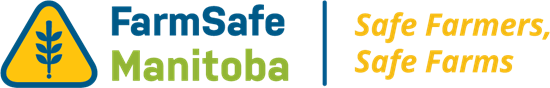 NAMEDATE TRAINING EXPIRES